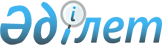 Аудандық мәслихаттың 2013 жылғы 10 желтоқсандағы № 156-V "2014-2016 жылдарға арналған аудандық бюджет туралы" шешіміне өзгерістер мен толықтырулар енгізу туралы
					
			Күшін жойған
			
			
		
					Атырау облысы Исатай аудандық мәслихатының 2014 жылғы 3 желтоқсандағы № 220-V шешімі. Атырау облысының Әділет департаментінде 2014 жылғы 15 желтоқсанда № 3054 болып тіркелді. Күші жойылды - Атырау облысы Исатай аудандық мәслихатының 2015 жылғы 20 наурыздағы № 250-V шешімімен      Ескерту. Күші жойылды - Атырау облысы Исатай аудандық мәслихатының 20.03.2015 № 250-V шешімімен.

      РҚАО ескертпесі.

      Құжаттың мәтінінде түпнұсқаның пунктуациясы мен орфографиясы сақталған.

      Қазақстан Республикасының 2008 жылғы 4 желтоқсандағы Бюджет Кодексінің 106-бабына, Қазақстан Республикасының 2001 жылғы 23 қаңтардағы "Қазақстан Республикасындағы жергілікті мемлекеттік басқару және өзін-өзі басқару туралы" Заңының 6-бабының 1 тармағының 1) тармақшасына сәйкес, аудандық маслихат ШЕШІМ ҚАБЫЛДАДЫ:



      1. Аудандық мәслихаттың 2013 жылғы 10 желтоқсандағы № 156-V "2014-2016 жылдарға арналған аудандық бюджет туралы" шешіміне (нормативтік құқықтық актілерді мемлекеттік тіркеу тізіліміне № 2841 санымен тіркелген, "Нарын таңы" газетінің 2014 жылғы 23 қаңтарда жарияланған) келесі өзгерістер мен толықтырулар енгізілсін:



      1) 1-тармақта:



      1) тармақшасында:

      "4 705 148" деген сандар "4 678 134" деген сандармен ауыстырылсын;

      "1 203 650" деген сандар "1 159 189" деген сандармен ауыстырылсын;

      "30 669" деген сандар "71 323" деген сандармен ауыстырылсын;

      "931" деген сандар "4 738" деген сандармен ауыстырылсын;

      "3 469 898" деген сандар "3 442 884" деген сандармен ауыстырылсын;



      2) тармақшасында:

      "4 740 594" деген сандар "4 713 580" деген сандармен ауыстырылсын;



      3) тармақшасында:

      "28 518" деген сандар "23 321" деген сандармен ауыстырылсын;

      "2 040" деген сандар "7 237" деген сандармен ауыстырылсын;



      5) тармақшасында:

      "-63 964" деген сандар "-58 767" деген сандармен ауыстырылсын;



      6) тармақшасында:

      "63 964" деген сандар "58 767" деген сандармен ауыстырылсын;

      "2 040" деген сандар "7 237" деген сандармен ауыстырылсын;



      2) 3-тармақта:

      "15 149" деген сандар "11 647" деген сандармен ауыстырылсын;

      "746" деген сандар "667" деген сандармен ауыстырылсын;



      3) 5-тармақта:

      "32 310" деген сандар "16 392" деген сандармен ауыстырылсын;

      "2 812" деген сандар "1 407" деген сандармен ауыстырылсын;

      "15 661" деген сандар "13 275" деген сандармен ауыстырылсын;

      "345" деген сандар "330" деген сандармен ауыстырылсын;



      келесі мазмұндағы жолдармен толықтырылсын:

      "мұғалімдердің іс-сапар шығындарына – 8 800 мың теңге;

      үш деңгейлі жүйе бойынша біліктілігін арттыруға кеткен мұғалімдерді алмастырған мұғалімдердің еңбек ақысын төлеуге – 6 900 мың теңге;

      үш деңгейлі жүйе бойынша біліктілігін арттырудан өткен мұғалімдерге еңбек ақыны көтеруге – 3 685 мың теңге;";



      4) 6-тармақта:

      "464 392" деген сандар "458 210" деген сандармен ауыстырылсын;



      "14 000" деген сандар "4 000" деген сандармен ауыстырылсын;

"тұрғын үй құрылысы үшін инженерлік-коммуникациялық инфрақұрылымды салуға арналған жобалау-сметалық құжаттама жасақтау үшін және инженерлік-коммуникациялық инфрақұрылымды салуға – 6 912 мың теңге;" деген жолдар алынып тасталсын.



      келесі мазмұндағы 13-тармақпен толықтырылсын:

      "13. 459 022 000 "Жергілікті бюджеттен бөлінген пайдаланылмаған бюджеттік кредиттерді қайтару" бағдарламасы бойынша жұмсалған 2 039 943 теңге 18 тиын кассалық шығындары 459 005 000 "Жергілікті атқарушы органның жоғары тұрған бюджет алдындағы борышын өтеу" бағдарламасына ауыстырылсын".



      2. Көрсетілген шешімдегі 1 және 5 қосымшалар осы шешімдегі 1және 2 қосымшаларға сәйкес жаңа редакцияда мазмұндалсын.



      3. Осы шешімді бақылауға алу аудандық мәслихаттың бюджет,қаржы, кәсіпкерлікті дамыту, аграрлық мәселелер және экология жөніндегі тұрақты комиссиясына (С. Қабделов) жүктелсін.

      4. Осы шешім 2014 жылдың 1 қаңтарынан бастап қолданысқа енгізіледі.      Аудандық мәслихаттың кезектен

      тыс ХXVI сессиясының төрағасы:             С. Меңдіғазиев      Аудандық мәслихат хатшысы:                 Ж. Кадимов

Исатай аудандық мәслихаттың   

2013 жылғы 10 желтоқсандағы № 156-V

шешімімен бекітілген 1 қосымша  Исатай аудандық мәслихаттың   

2014 жылғы 3 желтоқсандағы № 220-V

шешімімен бекітілген 1 қосымша  Исатай ауданының 2014 жылға арналған аудандық бюджеті

Исатай аудандық мәслихаттың   

2013 жылғы 10 желтоқсандағы № 156-V

шешімімен бекітілген 5 қосымша  Исатай аудандық мәслихаттың   

2014 жылғы 3 желтоқсандағы № 220-V

шешімімен бекітілген 2 қосымша  2014 жылға арналған аудандық бюджеттің құрамында әрбір ауылдық округ әкімі аппаратының бюджеттік бағдарламаларын қаржыландыру мөлшерікестенің жалғасы
					© 2012. Қазақстан Республикасы Әділет министрлігінің «Қазақстан Республикасының Заңнама және құқықтық ақпарат институты» ШЖҚ РМК
				СанатыСанатыСанатыСанатыСомасы (мың теңге)СыныбыСыныбыСыныбыСомасы (мың теңге)Кіші сыныбыКіші сыныбыСомасы (мың теңге)АтауыСомасы (мың теңге)І. Кірістер4 678 1341Салықтық түсімдері1 159 18901Табыс салығы160 9952Жеке табыс салығы160 99503Әлеуметтік салық133 2091Әлеуметтік салық133 20904Меншікке салынатын салықтар851 6751Мүлікке салынатын салықтар807 3833Жер салығы1 8074Көлік құралдарына салынатын салық42 3275Бірыңғай жер салығы15805Тауарларға, жұмыстарға және қызметтерге салынатын iшкi салықтар10 8912Акциздер3 4733Табиғи және басқа да ресурстарды пайдаланғаны үшін түсетін түсімдер2 7314Кәсіпкерлік және кәсіби қызметті жүргізгені үшін алынатын алымдар4 5585Ойын бизнесіне салық12908Заңдық мәнді іс-әрекеттерді жасағаны және (немесе)  оған уәкілеттігі бар мемлекеттік органдар немесе лауазымды адамдар құжаттар бергені үшін алынатын міндетті төлемдер2 4191Мемлекеттік баж2 4192Салықтық емес түсімдер71 32301Мемлекеттік меншіктен түсетін кірістер1 6505Мемлекет меншігіндегі мүлікті жалға беруден түсетін кірістер1 65002Мемлекеттік бюджеттен қаржыландырылатын мемлекеттік мекемелердің тауарларды (жұмыстарды, қызметтерді) өткізуінен түсетін түсімдер321Мемлекеттік бюджеттен қаржыландырылатын мемлекеттік мекемелердің тауарларды (жұмыстарды, қызметтерді) өткізуінен түсетін түсімдер3204Мемлекеттік бюджеттен қаржыландырылатын, сондай-ақ Қазақстан Республикасы Ұлттық Банкінің бюджетінен (шығыстар сметасынан) ұсталатын және қаржыландырылатын мемлекеттік мекемелер салатын айыппұлдар, өсімпұлдар, санкциялар, өндіріп алулар1 5051Мұнай секторы ұйымдарынан түсетін түсімдерді қоспағанда, мемлекеттік бюджеттен қаржыландырылатын, сондай-ақ Қазақстан Республикасы Ұлттық Банкінің бюджетінен (шығыстар сметасынан) ұсталатын және қаржыландырылатын мемлекеттік мекемелер салатын айыппұлдар,1 50506Басқа да салықтық емес түсімдер68 1361Басқа да салықтық емес түсімдер68 1363Негізгі капиталды сатудан түсетін түсімдер4 73801Мемлекеттік мекемелерге бекітілген мемлекеттік мүлікті сату3 2851Мемлекеттік мекемелерге бекітілген мемлекеттік мүлікті сату3 28503Жерді және материалдық емес активтерді сату1 4531Жерді сату1 4534Трансферттердің түсімдері3 442 88402Мемлекеттік басқарудың жоғарғы тұрған органдарынан түсетін трансферттер3 442 8842Облыстық бюджеттен түсетін трансферттер3 442 884Функционалдық топФункционалдық топФункционалдық топФункционалдық топФункционалдық топСомасы (мың теңге)Кіші функционалдық топКіші функционалдық топКіші функционалдық топКіші функционалдық топСомасы (мың теңге)ӘкімшіӘкімшіӘкімшіСомасы (мың теңге)БағдарламаБағдарламаСомасы (мың теңге)ІІ. Шығыстар4 713 5801Жалпы сипаттағы мемлекеттiк қызметтер241 18301Мемлекеттiк басқарудың жалпы функцияларын орындайтын өкiлдi, атқарушы және басқа органдар220 476112Аудан (облыстық маңызы бар қала) мәслихатының аппараты19 510001Аудан (облыстық маңызы бар қала) мәслихатының қызметін қамтамасыз ету жөніндегі қызметтер19 120003Мемлекеттік органның күрделі шығыстары390122Аудан (облыстық маңызы бар қала) әкімінің аппараты57 267001Аудан (облыстық маңызы бар қала) әкімінің қызметін қамтамасыз ету жөніндегі қызметтер46 373003Мемлекеттік органның күрделі шығыстары10 894123Қаладағы аудан, аудандық маңызы бар қала, кент, ауыл, ауылдық округ әкімінің аппараты143 699001Қаладағы аудан, аудандық маңызы бар қала, кент, ауыл, ауылдық округ әкімінің қызметін қамтамасыз ету жөніндегі қызметтер116 318022Мемлекеттік органның күрделі шығыстары2 880032Ведомстволық бағыныстағы мемлекеттік мекемелерінің және ұйымдарының күрделі шығыстары24 50102Қаржылық қызмет1 005459Ауданның (облыстық маңызы бар қаланың) экономика және қаржы бөлімі1 005003Салық салу мақсатында мүлікті бағалауды жүргізу245010Жекешелендіру, коммуналдық меншікті басқару, жекешелендіруден кейінгі қызмет және осыған байланысты дауларды реттеу76009Жалпы сипаттағы өзге де мемлекеттiк қызметтер19 702459Ауданның (облыстық маңызы бар қаланың) экономика және қаржы бөлімі19 702001Ауданның (облыстық маңызы бар қаланың) экономикалық саясаттың қалыптастыру мен дамыту, мемлекеттік жоспарлау, бюджеттік атқару және коммуналдық меншігін басқару саласындағы мемлекеттік саясатты іске асыру жөніндегі қызметтер19 128015Мемлекеттік органның күрделі шығыстары5742Қорғаныс3 99501Әскери мұқтаждар3 995122Аудан (облыстық маңызы бар қала) әкімінің аппараты3 995005Жалпыға бірдей әскери міндетті атқару шеңберіндегі іс-шаралар3 9954Білім беру1 729 47101Мектепке дейiнгi тәрбие және оқыту301 574123Қаладағы аудан, аудандық маңызы бар қала, кент, ауыл, ауылдық округ әкімінің аппараты285 083004Мектепке дейінгі тәрбие мен оқыту ұйымдарының қызметін қамтамасыз ету204 423041Мектепке дейінгі білім беру ұйымдарында мемлекеттік білім беру тапсырысын іске асыруға80 660464Ауданның (облыстық маңызы бар қаланың) білім бөлімі16 491040Мектепке дейінгі білім беру ұйымдарында мемлекеттік білім беру тапсырысын іске асыруға16 49102Бастауыш, негізгі орта және жалпы орта білім беру1 318 820464Ауданның (облыстық маңызы бар қаланың) білім бөлімі1 318 820003Жалпы білім беру1 231 748006Балаларға қосымша білім беру87 07209Бiлiм беру саласындағы өзге де қызметтер109 077464Ауданның (облыстық маңызы бар қаланың) білім бөлімі109 077001Жергілікті деңгейде білім беру саласындағы мемлекеттік саясатты іске асыру жөніндегі қызметтер11 670005Ауданның (облыстық маңызы бар қаланың) мемлекеттік білім беру мекемелер үшін оқулықтар мен оқу-әдiстемелiк кешендерді сатып алу және жеткізу35 247012Мемлекеттік органның күрделі шығыстары390015Жетім баланы (жетім балаларды) және ата-аналарының қамқорынсыз қалған баланы (балаларды) күтіп-ұстауға асыраушыларына ай сайынғы ақшалай қаражат төлемдері5 316020Үйде оқытылатын мүгедек балаларды жабдықтармен, бағдарламалық қамтамасыз етумен қамту288067Ведомстволық бағыныстағы мемлекеттік мекемелерінің және ұйымдарының күрделі шығыстары56 1666Әлеуметтiк көмек және әлеуметтiк қамсыздандыру114 02302Әлеуметтiк көмек96 479123Қаладағы аудан, аудандық маңызы бар қала, кент, ауыл, ауылдық округ әкімінің аппараты14 986003Мұқтаж азаматтарға үйінде әлеуметтік көмек көрсету14 986451Ауданның (облыстық маңызы бар қаланың) жұмыспен қамту және әлеуметтік бағдарламалар бөлімі81 493002Жұмыспен қамту бағдарламасы50 611004Ауылдық жерлерде тұратын денсаулық сақтау, білім беру, әлеуметтік қамтамасыз ету, мәдениет, спорт және ветеринар мамандарына отын сатып алуға Қазақстан Республикасының заңнамасына сәйкес әлеуметтік көмек көрсету4 055005Мемлекеттік атаулы әлеуметтік көмек1 838006Тұрғын үйге көмек көрсету444007Жергілікті өкілетті органдардың шешімі бойынша мұқтаж азаматтардың жекелеген топтарына әлеуметтік көмек10 031010Үйден тәрбиеленіп оқытылатын мүгедек балаларды материалдық қамтамасыз ету68901618 жасқа дейінгі балаларға мемлекеттік жәрдемақылар11 671017Мүгедектерді оңалту жеке бағдарламасына сәйкес, мұқтаж мүгедектерді міндетті гигиеналық құралдармен және ымдау тілі мамандарының қызмет көрсетуін, жеке көмекшілермен қамтамасыз ету2 000023Жұмыспен қамту орталықтарының қызметін қамтамасыз ету15409Әлеуметтiк көмек және әлеуметтiк қамтамасыз ету салаларындағы өзге де қызметтер17 544451Ауданның (облыстық маңызы бар қаланың) жұмыспен қамту және әлеуметтік бағдарламалар бөлімі16 710001Жергілікті деңгейде халық үшін әлеуметтік бағдарламаларды жұмыспен қамтуды қамтамасыз етуді іске асыру саласындағы мемлекеттік саясатты іске асыру жөніндегі қызметтер14 863011Жәрдемақыларды және басқа да әлеуметтік төлемдерді есептеу, төлеу мен жеткізу бойынша қызметтерге ақы төлеу1 067021Мемлекеттік органның күрделі шығыстары390067Ведомстволық бағыныстағы мемлекеттік мекемелерінің және ұйымдарының күрделі шығыстары390458Ауданның (облыстық маңызы бар қаланың) тұрғын үй-коммуналдық шаруашылығы, жолаушылар көлігі және автомобиль жолдары бөлімі834050Мүгедектердің құқықтарын қамтамасыз ету және өмір сүру сапасын жақсарту жөніндегі іс-шаралар жоспарын іске асыру8347Тұрғын үй-коммуналдық шаруашылық1 556 79501Тұрғын үй шаруашылығы663 356123Қаладағы аудан, аудандық маңызы бар қала, кент, ауыл, ауылдық округ әкiмiнiң аппараты1 411007Аудандық маңызы бар қаланың, кенттің, ауылдың, ауылдық округтің мемлекеттік тұрғын үй қорының сақталуын ұйымдастыру1 411455Ауданның (облыстық маңызы бар қаланың) мәдениет және тілдерді дамыту бөлімі565024Жұмыспен қамту 2020 жол картасы бойынша қалаларды және ауылды елді мекендерді дамыту шеңберіндегі обьектілерді жөндеу565458Ауданның (облыстық маңызы бар қаланың) тұрғын үй-коммуналдық шаруашылығы, жолаушылар көлігі және автомобиль жолдары бөлімі35 179004Азаматтардың жекелеген санаттарын тұрғын үймен қамтамасыз ету31 500033Инженерлік-коммуникациялық инфрақұрылымды жобалау, дамыту, жайластыру және (немесе) сатып алу3 679464Ауданның (облыстық маңызы бар қаланың) білім бөлімі16 392026Жұмыспен қамту 2020 жол картасы бойынша қалаларды және ауылдық елді мекендерді дамыту шеңберінде объектілерді жөндеу16 392467Ауданның (облыстық маңызы бар қаланың) құрылыс бөлімі609 809003Коммуналдық тұрғын үй қорының тұрғын үйін жобалау, салу және (немесе) сатып алу609 80902Коммуналдық шаруашылық865 208123Қаладағы аудан, аудандық маңызы бар қала, кент, ауыл, ауылдық округ әкімінің аппараты40 900014Елді мекендерді сумен жабдықтауды ұйымдастыру40 900458Ауданның (облыстық маңызы бар қаланың) тұрғын үй-коммуналдық шаруашылығы, жолаушылар көлігі және автомобиль жолдары бөлімі64 622012Сумен жабдықтау және су бұру жүйесінің жұмыс істеуі20 622026Ауданның (облыстық маңызы бар қаланың) коммуналдық меншігіндегі жылу жүйелерін қолдануды ұйымдастыру44 000467Ауданның (облыстық маңызы бар қаланың) құрылыс бөлімі759 686006Сумен жабдықтау және су бұру жүйесін дамыту759 68603Елді-мекендерді абаттандыру28 231123Қаладағы аудан, аудандық маңызы бар қала, кент, ауыл, ауылдық округ әкімінің аппараты16 831008Елді мекендердегі көшелерді жарықтандыру11 722009Елді мекендердің санитариясын қамтамасыз ету2 499011Елді мекендерді абаттандыру мен көгалдандыру2 610458Ауданның (облыстық маңызы бар қаланың) тұрғын үй-коммуналдық шаруашылық, жолаушылар көлігі және автомобиль жолдары бөлімі11 400016Елді мекендердің санитариясын қамтамасыз ету11 4008Мәдениет, спорт, туризм және ақпараттық кеңістiк182 29801Мәдениет саласындағы қызмет99 812123Қаладағы аудан, аудандық маңызы бар қала, кент, ауыл, ауылдық округ әкімінің аппараты39 626006Жергілікті деңгейде мәдени-демалыс жұмыстарын қолдау39 626455Ауданның (облыстық маңызы бар қаланың) мәдениет және тілдерді дамыту бөлімі60 186003Мәдени-демалыс жұмысын қолдау46 911009Тарихи-мәдени мұра ескерткіштерін сақтауды және оларға қол жетімділікті қамтамасыз ету13 27502Спорт10 358465Ауданның (облыстық маңызы бар қаланың) дене шынықтыру және спорт бөлімі10 358001Жергілікті деңгейде дене шынықтыру және спорт саласындағы мемлекеттік саясатты іске асыру жөніндегі қызметтер4 968004Мемлекеттік органның күрделі шығыстары390006Аудандық (облыстық маңызы бар қалалық) деңгейде спорттық жарыстар өткiзу1 669007Әртүрлi спорт түрлерi бойынша аудан (облыстық маңызы бар қала) құрама командаларының мүшелерiн дайындау және олардың облыстық спорт жарыстарына қатысуы3 33103Ақпараттық кеңістік35 055455Ауданның (облыстық маңызы бар қаланың) мәдениет және тілдерді дамыту бөлімі30 885006Аудандық (қалалық) кiтапханалардың жұмыс iстеуi30 885456Ауданның (облыстық маңызы бар қаланың) ішкі саясат бөлімі4 170005Телерадио хабарларын тарату арқылы мемлекеттік ақпараттық саясатты жүргізу жөніндегі қызметтер4 17009Мәдениет, спорт, туризм және ақпараттық кеңiстiктi ұйымдастыру жөнiндегi өзге де қызметтер37 073455Ауданның (облыстық маңызы бар қаланың) мәдениет және тілдерді дамыту бөлімі21 123001Жергілікті деңгейде тілдерді және мәдениетті дамыту саласындағы мемлекеттік саясатты іске асыру жөніндегі қызметтер6 539010Мемлекеттік органның күрделі шығыстары390032Ведомстволық бағыныстағы мемлекеттік мекемелерінің және ұйымдарының күрделі шығыстары14 194456Ауданның (облыстық маңызы бар қаланың) ішкі саясат бөлімі15 950001Жергілікті деңгейде ақпарат, мемлекеттілікті нығайту және азаматтардың әлеуметтік сенімділігін қалыптастыру саласында мемлекеттік саясатты іске асыру жөніндегі қызметтер5 897003Жастар саясаты саласында іс-шараларды іске асыру6 513006Мемлекеттік органның күрделі шығыстары390032Ведомстволық бағыныстағы мемлекеттік мекемелерінің және ұйымдарының күрделі шығыстары3 15010Ауыл, су, орман, балық шаруашылығы, ерекше қорғалатын табиғи аумақтар, қоршаған ортаны және жануарлар дүниесін қорғау, жер қатынастары67 71501Ауыл шаруашылығы27 251459Ауданның (облыстық маңызы бар қаланың) экономика және қаржы бөлімі7 446099Мамандардың әлеуметтік көмек көрсетуі жөніндегі шараларды іске асыру7 446462Ауданның (облыстық маңызы бар қаланың) ауыл шаруашылығы бөлімі11 791001Жергілікті деңгейде ауыл шаруашылығы саласындағы мемлекеттік саясатты іске асыру жөніндегі қызметтер8 801006Мемлекеттік органның күрделі шығыстары2 990473Ауданның (облыстық маңызы бар қаланың) ветеринария бөлімі8 014001Жергілікті деңгейде ветеринария саласындағы мемлекеттік саясатты іске асыру жөніндегі қызметтер6 924003Мемлекеттік органның күрделі шығыстары390007Қаңғыбас иттер мен мысықтарды аулауды және жоюды ұйымдастыру70006Жер қатынастары7 557463Ауданның (облыстық маңызы бар қаланың) жер қатынастары бөлімі7 557001Аудан (облыстық маңызы бар қала) аумағында жер қатынастарын реттеу саласындағы мемлекеттік саясатты іске асыру жөніндегі қызметтер7 167007Мемлекеттік органның күрделі шығыстары39009Ауыл, су, орман, балық шаруашылығы, қоршаған ортаны қорғау және жер қатынастары саласындағы басқа да қызметтер32 907473Ауданның (облыстық маңызы бар қаланың) ветеринария бөлімі32 907011Эпизоотияға қарсы іс-шаралар жүргізу32 90711Өнеркәсіп, сәулет, қала құрылысы және құрылыс қызметі17 24402Сәулет, қала құрылысы және құрылыс қызметі17 244467Ауданның (облыстық маңызы бар қаланың) құрылыс бөлімі9 191001Жергілікті деңгейде құрылыс саласындағы мемлекеттік саясатты іске асыру жөніндегі қызметтер8 801017Мемлекеттік органның күрделі шығыстары390468Ауданның (облыстық маңызы бар қаланың) сәулет және қала құрылысы бөлімі8 053001Жергілікті деңгейде сәулет және қала құрылысы саласындағы мемлекеттік саясатты іске асыру жөніндегі қызметтер7 413004Мемлекеттік органның күрделі шығыстары64012Көлiк және коммуникация753 51201Автомобиль көлiгi753 512458Ауданның (облыстық маңызы бар қаланың) тұрғын үй-коммуналдық шаруашылығы, жолаушылар көлігі және автомобиль жолдары бөлімі753 512045Аудандық маңызы бар автомобиль жолдарын және елді-мекендердің көшелерін күрделі және орташа жөндеу753 51213Басқалар44 52603Кәсiпкерлiк қызметтi қолдау және бәсекелестікті қорғау6 561469Ауданның (облыстық маңызы бар қаланың) кәсіпкерлік бөлімі6 561001Жергілікті деңгейде кәсіпкерлік пен өнеркәсіпті дамыту саласындағы мемлекеттік саясатты іске асыру жөніндегі қызметтер6 021003Кәсіпкерлік қызметті қолдау0004Мемлекеттік органның күрделі шығыстары54009Басқалар37 965123Қаладағы аудан, аудандық маңызы бар қала, кент, ауыл, ауылдық округ әкімінің аппараты23 707040"Өңірлерді дамыту" Бағдарламасы шеңберінде өңірлерді экономикалық дамытуға жәрдемдесу бойынша шараларды іске асыру23 707458Ауданның (облыстық маңызы бар қаланың) тұрғын үй-коммуналдық шаруашылығы, жолаушылар көлігі және автомобиль жолдары бөлімі11 058001Жергілікті деңгейде тұрғын үй-коммуналдық шаруашылығы, жолаушылар көлігі және автомобиль жолдары саласындағы мемлекеттік саясатты іске асыру жөніндегі қызметтер10 668013Мемлекеттік органның күрделі шығыстары390459Ауданның (облыстық маңызы бар қаланың) экономика және қаржы бөлімі3 200012Ауданның (облыстық маңызы бар қаланың) жергілікті атқарушы органының резерві3 20015Трансферттер2 81801Трансферттер2 818459Ауданның (облыстық маңызы бар қаланың) экономика және қаржы бөлімі2 818006Нысаналы пайдаланылмаған (толық пайдаланылмаған) трансферттерді қайтару2 818ІІІ. Таза бюджеттік кредит беру30 558Бюджеттік кредиттер30 55810Ауыл, су, орман, балық шаруашылығы, ерекше қорғалатын табиғи аумақтар, қоршаған ортаны және жануарлар дүниесін қорғау, жер қатынастары30 55801Ауыл шаруашылығы30 558459Ауданның (облыстық маңызы бар қаланың) экономика және қаржы бөлімі30 558018Мамандарды әлеуметтік қолдау шараларын іске асыруға берілетін бюджеттік кредиттер30 558СанатыСанатыСанатыСанатыСомасы  (мың теңге)СыныбыСыныбыСыныбыСомасы  (мың теңге)Кіші сыныбыКіші сыныбыСомасы  (мың теңге)Бюджеттік кредиттерді өтеу7 2375Бюджеттік кредиттерді өтеу7 23701Бюджеттік кредиттерді өтеу7 2371Мемлекеттік бюджеттен берілген бюджеттік кредиттерді өтеу7 237СанатыСанатыСанатыСанатыСомасы  (мың теңге)СыныбыСыныбыСыныбыСомасы  (мың теңге)Кіші сыныбыКіші сыныбыСомасы  (мың теңге)Мемлекеттің қаржы активтерін сатудан түсетін түсімдер06Мемлекеттің қаржы активтерін сатудан түсетін түсімдер001Мемлекеттің қаржы активтерін сатудан түсетін түсімдер01Қаржы активтерін ел ішінде сатудан түсетін түсімдер0СанатыСанатыСанатыСанатыСомасы  (мың теңге)СыныбыСыныбыСыныбыСомасы  (мың теңге)Кіші сыныбыКіші сыныбыСомасы  (мың теңге)V. Бюджет тапшылығы (профициті)-58 767VI. Бюджет тапшылығын қаржыландыру (профицитін пайдалану)58 767Функционалдық топФункционалдық топФункционалдық топФункционалдық топФункционалдық топСомасы  (мың теңге)Кіші функционалдық топКіші функционалдық топКіші функционалдық топКіші функционалдық топСомасы  (мың теңге)Әкімші Әкімші Әкімші Сомасы  (мың теңге)БағдарламаБағдарламаСомасы  (мың теңге)АтауыСомасы  (мың теңге)IV. Қаржы активтерімен жасалатын операциялар бойынша сальдо0Қаржы активтерін сатып алу814Борышқа қызмет көрсету81Борышқа қызмет көрсету8459Ауданның (облыстық маңызы бар қаланың) экономика және қаржы бөлімі8021Жергілікті атқарушы органдардың облыстық бюджеттен қарыздар бойынша сыйақылар мен өзге де төлемдерді төлеу бойынша борышына қызмет көрсету8Функционалдық топФункционалдық топФункционалдық топФункционалдық топФункционалдық топСомасы  (мың теңге)Кіші Функционалдық топКіші Функционалдық топКіші Функционалдық топКіші Функционалдық топСомасы  (мың теңге)ӘкімшіӘкімшіӘкімшіСомасы  (мың теңге)БағдарламаБағдарламаСомасы  (мың теңге)АтауыСомасы  (мың теңге)Қарыздарды өтеу7 22916Қарыздарды өтеу7 2291Қарыздарды өтеу7 229459Ауданның (облыстық маңызы бар қаланың) экономика және қаржы бөлімі7 229005Жергілікті атқарушы органның жоғары тұрған бюджет алдындағы борышын өтеу7 229БағдарламаБағдарламаАққыстауИсатайЖанбайЗабурынБюджеттік бағдарлама атауыАққыстауИсатайЖанбайЗабурын001Қаладағы аудан, аудандық маңызы бар қала, кент, ауыл, ауылдық округ әкімінің қызметін қамтамасыз ету жөніндегі қызметтер25 45218 29316 80710 933003Мұқтаж азаматтарға үйінде әлеуметтік көмек көрсету3 1761 7902 2642 322004Мектепке дейінгі тәрбие мен оқыту ұйымдарының қызметін қамтамасыз ету100 42115 42124 69515 201006Жергілікті деңгейде мәдени-демалыс жұмыстарын қолдау4 9904 9805 118007Аудандық маңызы бар қаланың, кенттің, ауылдың, ауылдық округтің мемлекеттік тұрғын үй қорының сақталуын ұйымдастыру886525008Елді мекендердегі көшелерді жарықтандыру8 677120729252009Елді мекендердің санитариясын қамтамасыз ету735150350350011Елді мекендерді абаттандыру мен көгалдандыру710320380350014Елді мекендерді сумен жабдықтауды ұйымдастыру4 8282 7518 1693 524022Мемлекеттік органның күрделі шығыстары390390390390032Ведомстволық бағыныстағы мемлекеттік мекемелерінің және ұйымдарының күрделі шығыстары311040"Өңірлерді дамыту" Бағдарламасы шеңберінде өңірлерді экономикалық дамытуға жәрдемдесу бойынша шараларды іске асыру8 6251 3882 9051 144041Мектепке дейінгі білім беру ұйымдарында мемлекеттік білім беру тапсырысын іске асыруға39 74411 6739 1966 652ЖИНАҒЫ193 95557 28671 39046 236БағдарламаБағдарламаНарынҚамысқалаТұщықұдықБарлығы   (мың теңге)Бюджеттік бағдарлама атауыНарынҚамысқалаТұщықұдықБарлығы   (мың теңге)001Қаладағы аудан, аудандық маңызы бар қала, кент, ауыл, ауылдық округ әкімінің қызметін қамтамасыз ету жөніндегі қызметтер8 37017 92818 535116 318003Мұқтаж азаматтарға үйінде әлеуметтік көмек көрсету4032 2372 79414 986004Мектепке дейінгі тәрбие мен оқыту ұйымдарының қызметін қамтамасыз ету3 40012 28233 003204 423006Жергілікті деңгейде мәдени-демалыс жұмыстарын қолдау3 8528 01312 67339 626007Аудандық маңызы бар қаланың, кенттің, ауылдың, ауылдық округтің мемлекеттік тұрғын үй қорының сақталуын ұйымдастыру1 411008Елді мекендердегі көшелерді жарықтандыру11993888711 722009Елді мекендердің санитариясын қамтамасыз ету2243203702 499011Елді мекендерді абаттандыру мен көгалдандыру504004002 610014Елді мекендерді сумен жабдықтауды ұйымдастыру1 8458 93610 84740 900022Мемлекеттік органның күрделі шығыстары5403903902 880032Ведомстволық бағыныстағы мемлекеттік мекемелерінің және ұйымдарының күрделі шығыстары19024 00024 501040"Өңірлерді дамыту" Бағдарламасы шеңберінде өңірлерді экономикалық дамытуға жәрдемдесу бойынша шараларды іске асыру1 2403 6604 74523 707041Мектепке дейінгі білім беру ұйымдарында мемлекеттік білім беру тапсырысын іске асыруға13 39580 660ЖИНАҒЫ33 43855 294108 644566 243